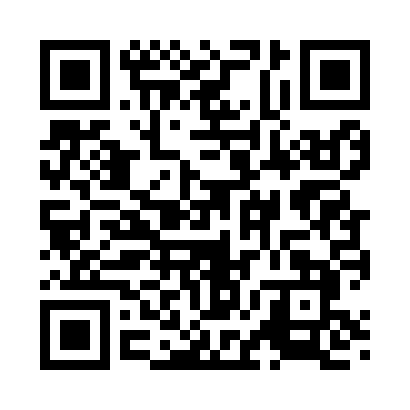 Prayer times for Auxvasse, Missouri, USAMon 1 Jul 2024 - Wed 31 Jul 2024High Latitude Method: Angle Based RulePrayer Calculation Method: Islamic Society of North AmericaAsar Calculation Method: ShafiPrayer times provided by https://www.salahtimes.comDateDayFajrSunriseDhuhrAsrMaghribIsha1Mon4:125:461:125:088:3710:112Tue4:125:461:125:088:3710:113Wed4:135:471:125:088:3710:114Thu4:145:481:125:088:3710:105Fri4:155:481:125:088:3610:106Sat4:155:491:135:098:3610:097Sun4:165:491:135:098:3610:098Mon4:175:501:135:098:3610:089Tue4:185:511:135:098:3510:0810Wed4:195:511:135:098:3510:0711Thu4:205:521:135:098:3410:0612Fri4:215:531:135:098:3410:0613Sat4:225:531:135:098:3310:0514Sun4:235:541:145:098:3310:0415Mon4:245:551:145:098:3210:0316Tue4:255:551:145:098:3210:0217Wed4:265:561:145:098:3110:0118Thu4:275:571:145:098:3010:0019Fri4:285:581:145:098:309:5920Sat4:295:591:145:088:299:5821Sun4:305:591:145:088:289:5722Mon4:316:001:145:088:289:5623Tue4:336:011:145:088:279:5524Wed4:346:021:145:088:269:5425Thu4:356:031:145:088:259:5326Fri4:366:041:145:078:249:5127Sat4:376:041:145:078:239:5028Sun4:396:051:145:078:229:4929Mon4:406:061:145:078:219:4830Tue4:416:071:145:068:209:4631Wed4:426:081:145:068:199:45